2019 - Год театра в РоссииТеатральные новостиУважаемые коллеги!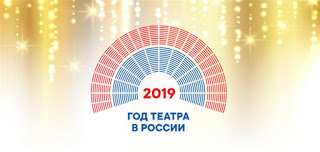 Начался 2019 год – Год театра в России. Какие интересные события, связанные с этим годом, произойдут в нашей стране?Предлагаю вашему вниманию новости из мира театра, интересные и полезные 2019 – Год Театра в России «Российский театр имеет огромную, славную историю, 
и он вполне достоин того, чтобы провести в нашей стране Год театра».А. Калягин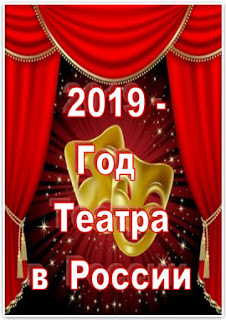 2019 год пройдет в России под знаком театрального искусства.Театр играет огромную роль в жизни человека. Помогает в формировании его личности, его взглядов на жизнь, восполняет человеческую потребность в прекрасном. Сергей Дягилев, Анна Павлова, Владимир Немирович-Данченко, Федор Шаляпин, Олег Ефремов, Михаил Ульянов, Юрий Любимов…. Можно перечислять до бесконечности фамилии и имена людей, которые считаются гордостью России, которые сделали наш театр самым лучшим в мире и являются кумирами миллионов. О развитии и поддержке этого вида искусства говорили давно: еще в 2011 году была разработана концепция развития театрального дела и принята программа ее реализации до 2020 года.28 апреля 2018 года Президент РФ подписал Указ «О проведении в Российской Федерации Года театра».2019 – Год Театра в РоссииИнтересные факты о театре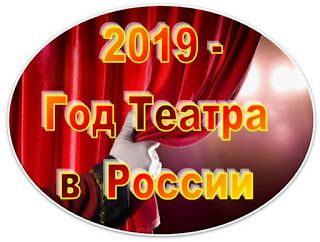 Готовлю пост к Году Театра в России. Встретился интересный  (и красивый!) материал о театрах. Трудно представить жизнь без театра, в котором органично синтезированы литература и хореография, музыка и изобразительное искусство. Над театральным продуктом трудится целая команда: актеры, режиссеры, постановщики, художники, рабочие.История театра начинается с того времени, когда наши предки исполняли свои ритуальные танцы перед охотой. Народные празднества постепенно переросли в профессиональные постановки, без которых немыслимо современное общество любого народа.Мудрый писатель на все времена: к 200-летию со дня рождения И. С. Тургенева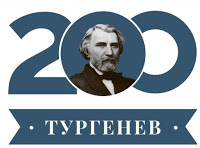 9 ноября  необыкновенная дата – 200 лет со дня рождения великого русского писателя-прозаика, поэта, драматурга, переводчика, член -корреспондента Петербургской Императорской Академии наук - Ивана Сергеевича Тургенева.Он любил жизнь и не прятался от неё. Он был прекрасным спортсменом, заядлым охотником, большим модником, настоящим бунтарём и прославленным гурманом. Хочу сказать с позиции библиотекаря – сколько бы мы не читали Тургенева, одного из «самых русских» писателей, готовясь к массовым мероприятиям, знакомясь с литературой о нем и его произведениях, восхищаясь его литературным языком, сюжетами произведений - он остается до конца неисчерпаемым, многогранным и в чем-то даже загадочным. С удивлением узнала о неизвестных сказках и психологической фантастике Тургенева , для себя по-новому открыла тургеневские «стихотворения в прозе», написанные в конце жизни. Вывод один – читать и читать Тургенева, знакомить с его творчеством подрастающее поколение, всячески популяризировать его, заново открывая и для себя, и для читателей, тем более что повод самый подходящий – круглая дата, 200 лет со дня рождения.